Отражение данных в справке 2-ндфлПо сотруднику: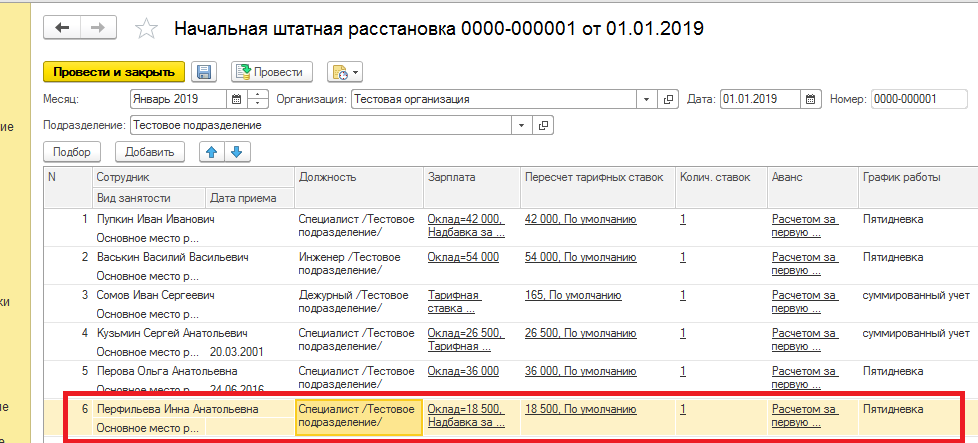 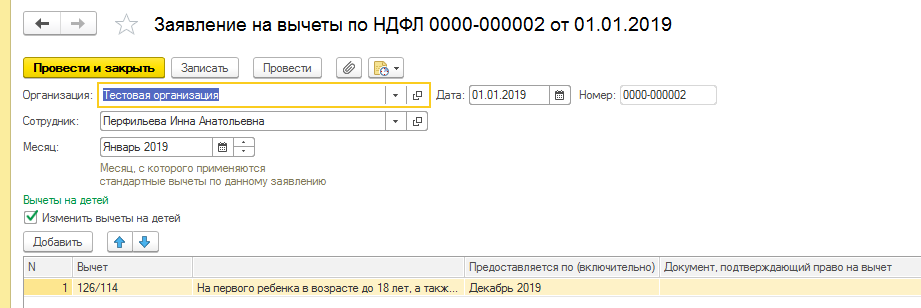 Были отражены данные в следующем порядке: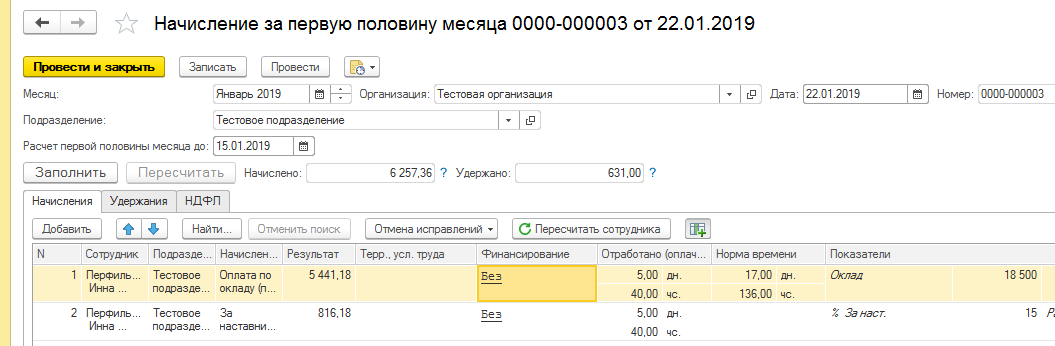 Ведомость: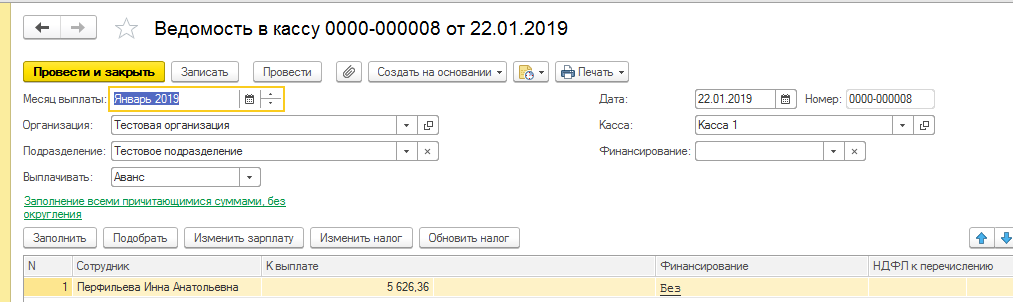 Расчетный листок за аванс: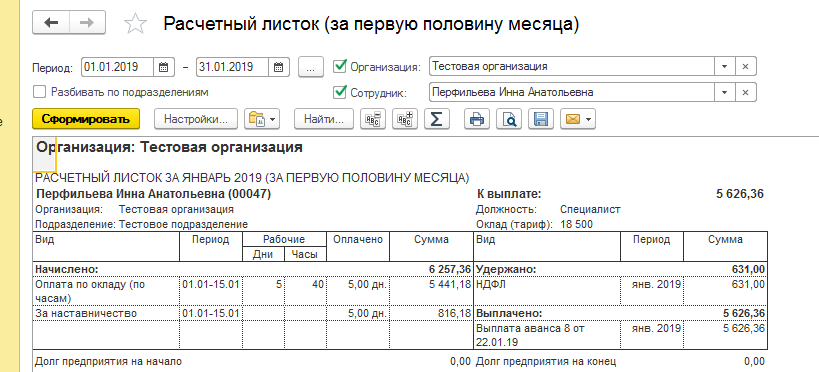 Далее: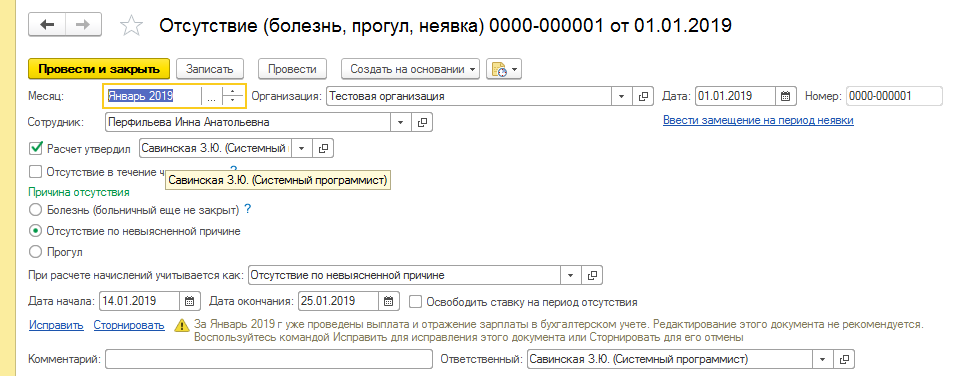 Далее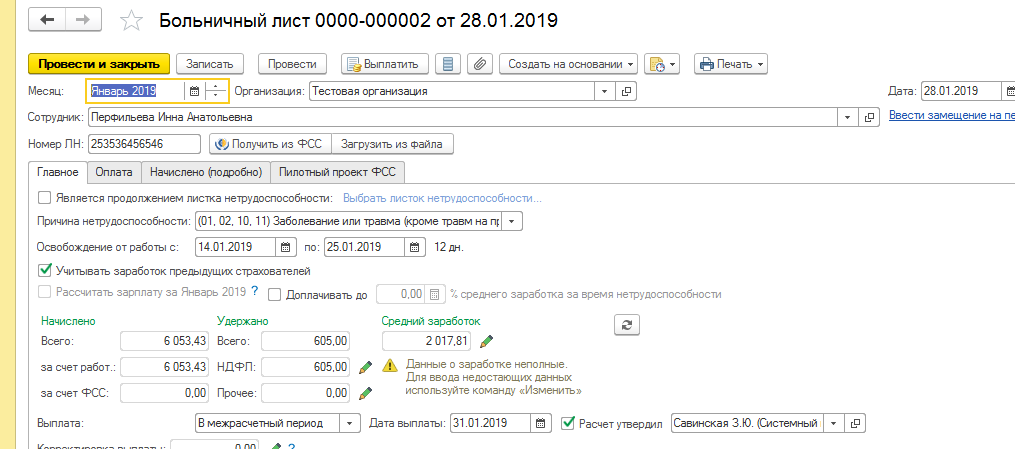 Далее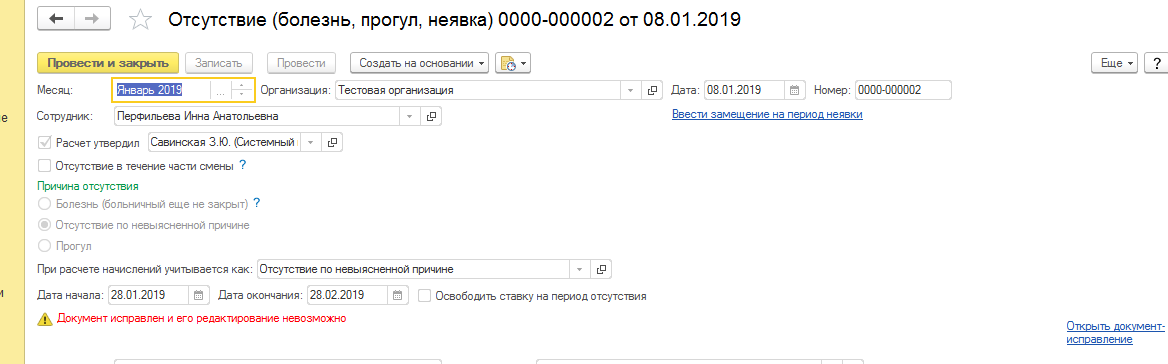 Далее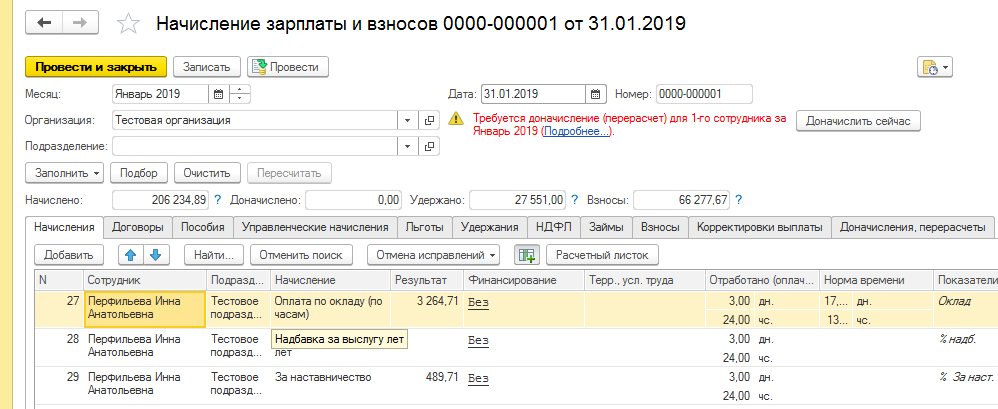 Ведомость выплаты за январь: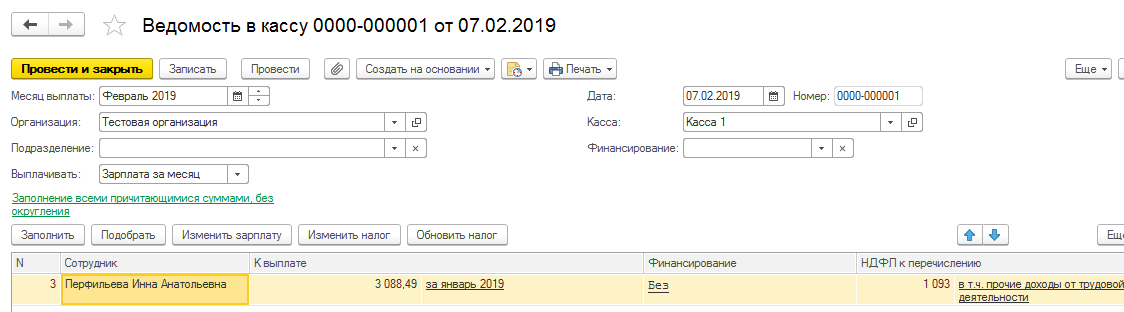 Получили расчетный листок за январь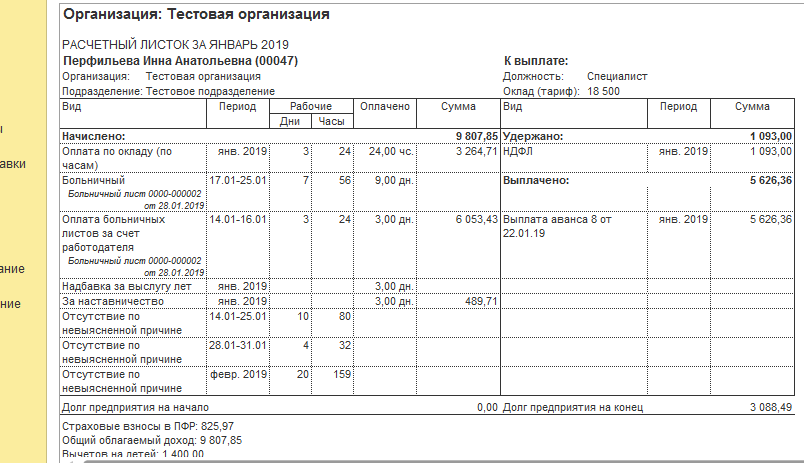 Затем данные за февраль: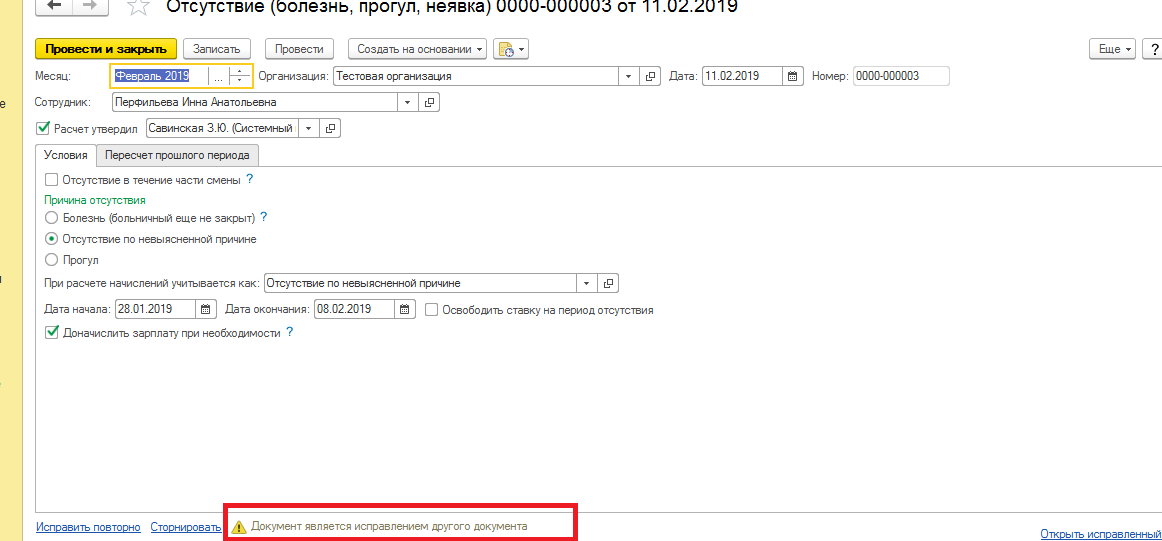 Затем: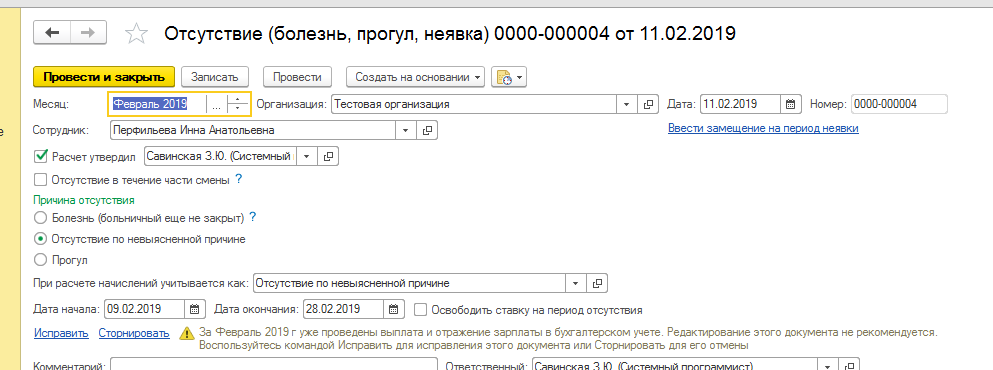 Далее: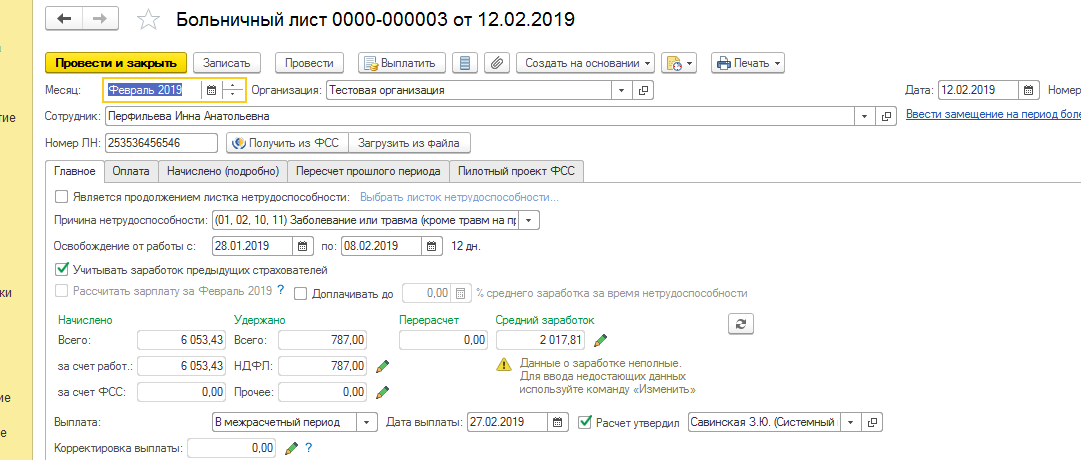 Ведомость на больничный: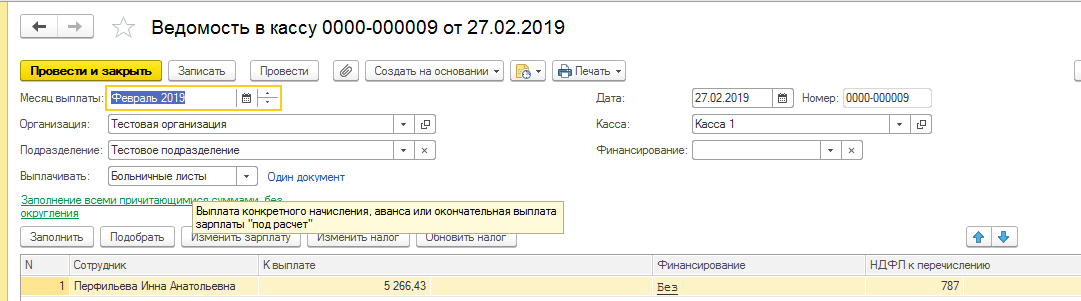 Окончательный расчет скорректировал ндфл: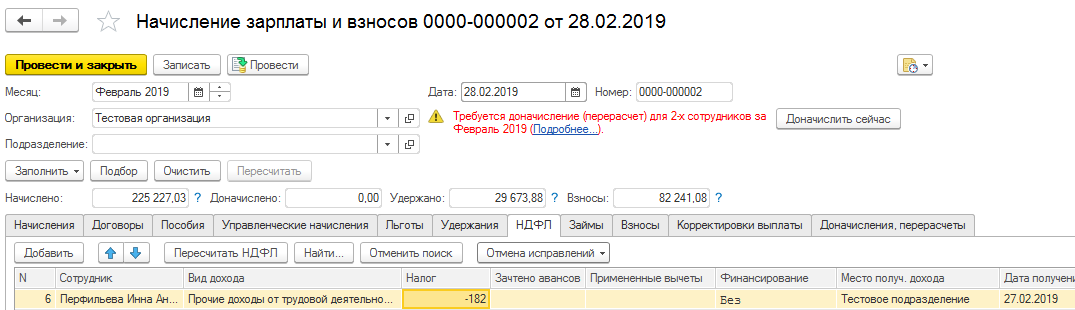 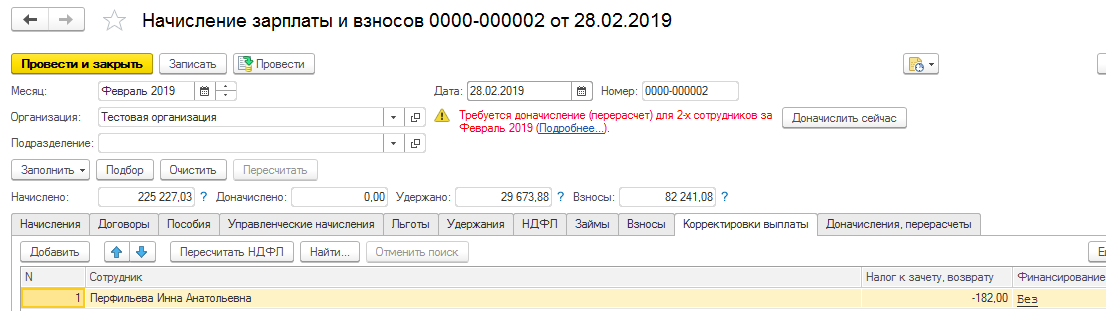 Затем возврат ндфл: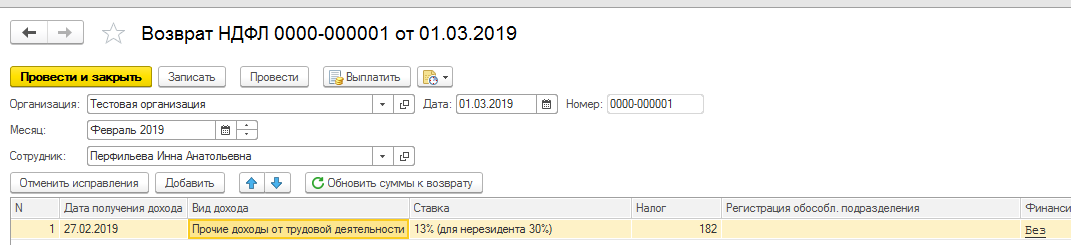 И его выплата: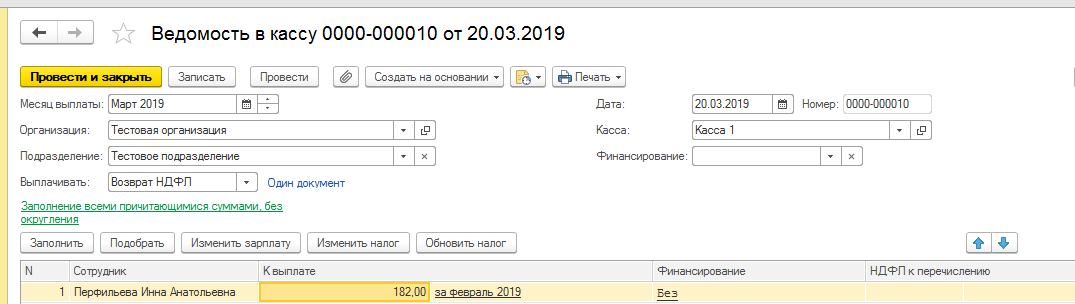 В расчетном листке за февраль: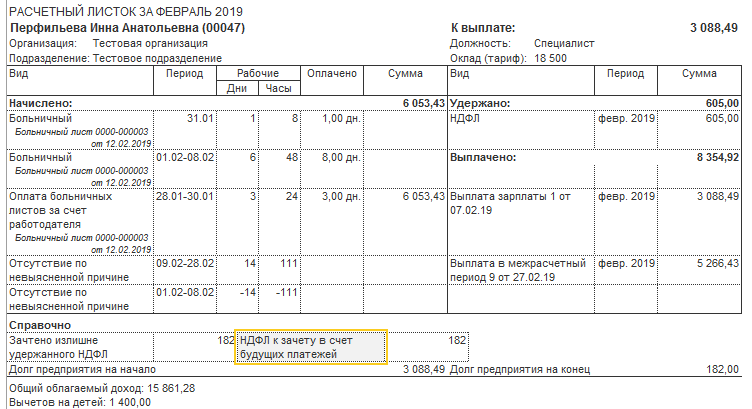 За март: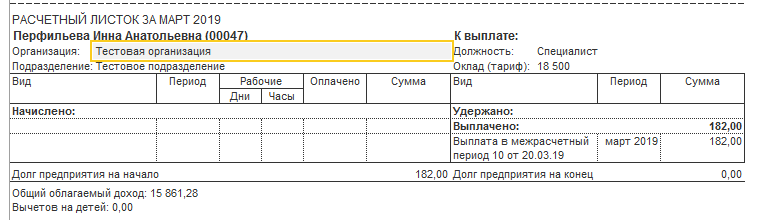 В справке 2-ндфл: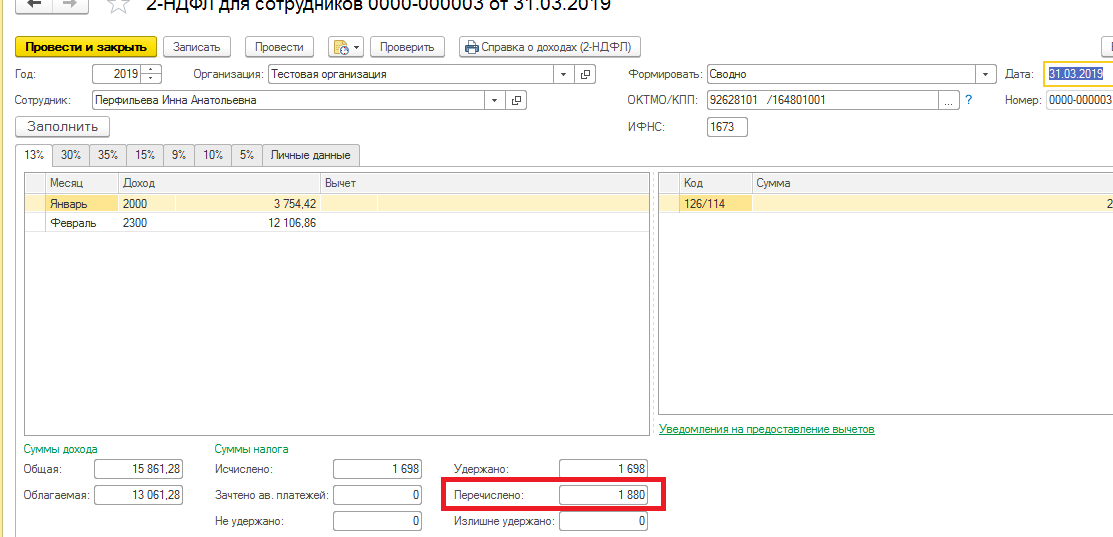 По какой причине перечисленный ндфл больше начисленного и удержанного?